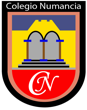 22 MARZO 2021 RESPALDO CLASE ON LINE KINDER Grupo “C”Estimado(a) apoderado(a):Junto con saludar, le enviamos el material de respaldo de la clase on line:https://view.genial.ly/6057e24fbdd6ca0d13739b82/presentation-kinder-c-lunes-22-de-marzoDenis Figueroa Villacura Profesora de Educación DiferencialColegio Numancia